Федеральное государственное автономное образовательное учреждение высшего образования«РОССИЙСКИЙ УНИВЕРСИТЕТ ДРУЖБЫ НАРОДОВ»(РУДН)ПРИКАЗ Об объявлении конкурса на индивидуальную финансовую поддержку участия студентов РУДН в международных научно-технических мероприятиях во II полугодии 2021 г. (Программа развития РУДН «Приоритет-2030», проект П13)В целях реализации мер по поддержке участия студентов в международных научно-технических мероприятиях, проводимых на базе ведущих вузов и научных организаций, в рамках Программы развития РУДН «Приоритет-2030», проекта П13 (протокол УК-27 от 22.04.2021, приказ от 26.05.2021 №421-ом) и в соответствии с «Положением о конкурсе на индивидуальную финансовую поддержку участия студентов РУДН в международных научно-технических мероприятиях» (приказ от 25.05.2021 г. №380, далее - Положение)ПРИКАЗЫВАЮ: Объявить конкурс на индивидуальную финансовую поддержку участия студентов РУДН в международных научно-технических мероприятиях (далее - Конкурс) во II полугодии 2021 г. Установить сроки и этапы проведения Конкурса:– предоставление документов в соответствии с п. 2.2. Раздела 2 Положения Казаковой Е.В., ведущему специалисту отдела международного научно-технического и инновационного сотрудничества дирекции инновационного развития и сотрудничества научного управления, в электронном виде на адрес электронной почты kazakova-ev@rudn.ru до 18.00 15.06.2021 г.;– рассмотрение комиссией поступивших заявок и определение победителей Конкурса в срок до 25.06.2021 г.;– объявление итогов Конкурса до 30.06.2021 г. Утвердить состав комиссии Конкурса:– Костин А.А. – первый проректор-проректор по научной работе, председатель комиссии;– Докукин П.А. – начальник научного управления, заместитель председателя комиссии;– Казакова Е.В. – ведущий специалист отдела международного научно-технического и инновационного сотрудничества дирекции инновационного развития и сотрудничества научного управления, секретарь комиссии;– Марусин А.В. – председатель совета молодых ученых, ведущий специалист отдела научно-технических программ, грантов и проектов дирекции инновационного развития и сотрудничества научного управления, секретарь комиссии;– Власов И.И. – председатель научного студенческого общества, лаборант центра наукометрии и развития научных журналов дирекции управления единой базой знаний научного управления, секретарь комиссии.Члены Комиссии:– Никитина Е.В. – заместитель декана по научной работе факультета физико-математических и естественных наук;– Купреев С.А. – первый заместитель - заместитель директора по научной работе инженерной академии;– Ледащева Т.Н. – доцент кафедры прикладной экологии, ответственный за организацию научно-исследовательской работы студентов (далее – НИРС) экологического факультета;– Корнейкова М.В. – заместитель директора по научной работе аграрно-технологического института;– Фатхудинов Т.Х. – заместитель директора по научной работе, заведующий кафедрой гистологии, цитологии и эмбриологии медицинского института;– Горячев В.А. – доцент кафедры общей патологии и патологической физиологии имени Фролова В.А., ответственный за НИРС медицинского института;– Водяшкин А.А. – инженер института биохимической технологии и нанотехнологии, ответственный за НИРС института биохимической технологии и нанотехнологии;– Зинковский С.Б. – заместитель директора по научной работе юридического института;– Григорьева Е.М. – заместитель декана по научной работе экономического факультета;– Мизеровская У.В. – доцент кафедры региональной экономики и географии, ответственный за НИРС экономического факультета;– Федорова Л.А. – профессор кафедры прикладной экономики высшей школы промышленной политики и предпринимательства;– Петров В.Б. – заместитель декана по научной работе факультета гуманитарных и социальных наук;– Куклин Н.С. – ассистент кафедра теории и истории международных отношений, ответственный за НИРС факультета гуманитарных и социальных наук;– Левшиц А.Д. – старший преподаватель кафедры иностранных языков, ответственный за НИРС филологического факультета;– Ерохова Н.С. – заместитель директора по науке института иностранных языков;– Чистяков Д.И. – заместитель директора по научной работе института гостиничного бизнеса и туризма.Наблюдатели: – Сыртланова С.Я. – администратор проектов дирекции программ стратегического развития;– Маханек А.Д. – администратор проектов дирекции программ стратегического развития.Индивидуальную финансовую поддержку участия студентов РУДН в международных научно-технических мероприятиях по итогам Конкурса обеспечить в рамках Программы развития РУДН «Приоритет-2030», проекта П13.Окончательное решение об индивидуальной финансовой поддержке участия студентов РУДН в международных научно-технических мероприятиях по итогам Конкурса принимает управляющий комитет Программы развития РУДН «Приоритет-2030» после рассмотрения предложений комиссии и научно-технического совета (НТС).Заместителям деканов/директоров по научной работе, ответственным за НИРС факультетов/институтов/академии/школы обеспечить информирование студентов о проведении Конкурса и размещение информации о Конкурсе на главной странице официального сайта факультета/института/академии/школы в срок до 01.06.2021 г.Комиссии Конкурса в связи с эпидемиологической ситуацией 2021 г. при рассмотрении поступивших заявок учитывать научно-технические мероприятия, проводимые в онлайн-формате, как приоритетные.Докукину П.А., начальнику научного управления, Казаковой Е.В., ведущему специалисту отдела международного научно-технического и инновационного сотрудничества дирекции инновационного развития и сотрудничества научного управления, обеспечить консультационную и организационную поддержку проведения Конкурса.Казаковой Е.В., ведущему специалисту отдела международного научно-технического и инновационного сотрудничества дирекции инновационного развития и сотрудничества научного управления, подготовить приказ об объявлении итогов Конкурса в срок до 30.06.2021 г.  Контроль за исполнением приказа оставляю за собой.Визы:Проректор по работе со студентами   С.В. Базавлук    Согласовано   28.05.2021, Руководитель дирекции   А.А. Ковалев    Согласовано с замечаниями   28.05.2021, Администратор проектов   А.Д. Маханек    Согласовано с замечаниями   28.05.2021, Администратор проектов   С.Я. Сыртланова    Согласовано с замечаниями   27.05.2021, Начальник управления   П.А. Докукин    Согласовано   26.05.2021Утвердил:__Рассылка:А.Ю. Абрамов, С.В. Базавлук, В.В. Барабаш, Власов Илья, Л.Г. Воскресенский, В.В. Гернеший, В.А. Горячев, Е.М. Григорьева, Э.А. Довлетярова, Н.С. Ерохова, А.П. Ефремов, С.Б. Зинковский, А.В. Зорин, А.Б. Зудин, Е.В. Казакова, А.А. Ковалев, М.В. Корнейкова, А.А. Костин, С.А. Купреев, И.Н. Куринин, А.Д. Левшиц, Т.Н. Ледащева, А.В. Марусин, А.Д. Маханек, Н.В. Машенцева, У.В. Мизеровская, Ю.Н. Мосейкин, Е.В. Никитина, А.А. Островская, В.Б. Петров, Н.В. Поморцева, Ю.Н. Разумный, Е.В. Савенкова, М.А. Симонова, Н.Л. Соколова, Я.М. Станишевский, С.Я. Сыртланова, Т.Х. Фатхудинов, М.Л. Фильченков, В.А. Цвык, Д.И. Чистяков, Ю.Н. ЭбзееваЕ.В. Казакова+7 (Москв) 4331401, доб. *43182 июня 2021 г.Москва№ 471-ппкПервый проректор - проректор по научной работе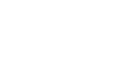 А.А. Костин